ТАЙНЫЕ МЕЧТЫ КАЖДОГО РЕБЕНКА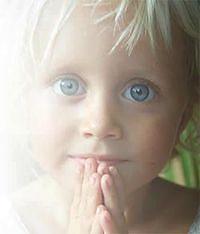  Любите меня и позволяйте мне любить вас.  Говорите мне, что вы меня любите, даже если вам не нравится то, что я делаю.  Прощайте меня. Говорите мне, что вы меня понимаете, даже если я ошибаюсь.  Верьте мне. С вашей помощью у меня все получится.  Спросите меня, что я сделал сегодня в детском саду.  Разговаривайте со мной, спрашивайте мое мнение.  Учите меня, что хорошо и что плохо. Делитесь со мной своими планами.  Пожалуйста, не сравнивайте меня с другими, особенно с моими братьями и сестрами.  Наказывайте меня, когда я поступаю плохо, хвалите меня, когда я поступаю хорошо. Не командуйте, просите меня.  Обещаю, что я научусь говорить «извините», «пожалуйста» и «спасибо»  Я знаю ещё некоторые замечательные слова:  «Я люблю тебя, мама!Я люблю тебя, папа!»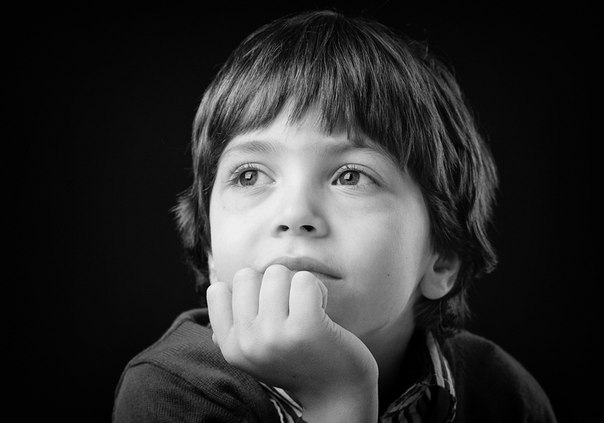 